ОБЩИНСКА ИЗБИРАТЕЛНА КОМИСИЯ ОБЩИНА СОПОТ, ОБЛАСТ ПЛОВДИВП Р О Т О К О Л №22	Днес на 30.10.2023 г. в 6,40 часа се проведе заседание на ОИК Сопот в състав: Председател: Мариана Петрова КовачеваЗам.- председател: Данаил Николов ПингеловЗам.- председател: Фатма Садулова СадуловаЗам.- председател: Мариана Симеонова ИвановаЗам.- председател: Даниела Петрова ДимоваСекретар: Натали Стефанова КаламоваЧленове:  Ненко Цанков Ковачев	     Мария Павлова Нешева	     Истилиян Климентов Димитров	     Даниела Ангелова Топалова	     Павел Димитров Киров 	На заседанието присъстват 11 члена и има законния кворум за провеждане на заседанието съгласно чл. 85  от ИК.Разглеждане на проект за решение за избор на кмет на община;Разглеждане на проект за решение за обявяване на избран кмет на село Анево;Разглеждане проект за решение за избор на общински съветници.;Разглеждане проект за решение за утвърждаване на предпечатния образец на бюлетина за провеждане на втори тур за избор на кмет на Община Сопот;Разглеждане проект за решение за упълномощаване на лицата, които да получат бюлетините за произвеждане на втори на местните избори, насрочен на 05.11.2023г.Разглеждане проект за решение за приключване на работа в ИП;ДругиПо точка 1 от дневния редПредседателят Ковачева докладва, че въз основа на получените данни от протоколите на СИК ,е установено че участниците с най-много действителни гласове са както следва:1.Станислав Илиев Стоенчев издигнат от МК МК БСП ЗА БЪЛГАРИЯ  ( „БСП ЗА БЪЛГАРИЯ“, „БЪЛГАРСКИ ВЪЗХОД“,  „ДВИЖЕНИЕ ЗА ПРАВА И СВОБОДИ“, „ДВИЖЕНИЕ БЪЛГАРИЯ НА ГРАЖДАНИТЕ“), е получил  1971  действителни гласове.2.Деян Филчев Дойнов издигнат от МК БЪДЕЩЕ ЗА РОДИНАТА  е получил 1607 действителни гласове, поради което се предлага същите да се допуснат до участие във втори тур.Предложението се подложи на поименно гласуване.Гласували: Председател: Мариана Петрова Ковачева - „за“Зам.- председател: Данаил Николов Пингелов - „за“Зам.- председател: Фатма Садулова Садулова - „за“Зам.- председател: Мариана Симеонова Иванова - „за“Зам.- председател: Даниела Петрова Димова - „за“ Секретар: Натали Стефанова Каламова - „за“Членове:  Ненко Цанков Ковачев - „за“ 	     Мария Павлова Нешева - „за“	     Истилиян Климентов Димитров – „за“     Даниела Ангелова Топалова – „за“	     Павел Димитров Киров – „за“На основание чл.452, ал.4 от ИК, ОИК Сопот РЕШИ:ДОПУСКА ДО УЧАСТИЕ ВЪВ ВТОРИ ТУРСтанислав Илиев Стоенчев Издигнат от МК МК БСП ЗА БЪЛГАРИЯ  ( „БСП ЗА БЪЛГАРИЯ“, „БЪЛГАРСКИ ВЪЗХОД“,  „ДВИЖЕНИЕ ЗА ПРАВА И СВОБОДИ“, „ДВИЖЕНИЕ БЪЛГАРИЯ НА ГРАЖДАНИТЕ“), получил  1971  действителни гласове.Деян Филчев Дойнов Издигнат от МК БЪДЕЩЕ ЗА РОДИНАТА е получил 1607 действителни гласове. Спорове и възражения на членовете на комисията по взетите решения: НЯМАРешението полежи на оспорване по чл. 88 от ИК.По точка 2 от дневния редПредседателят Ковачева докладва, че въз основа на получените данни от протоколите на СИК ,е установено, че НИКОЛАЙ СИМЕОНОВ НИКОЛОВ ЕГН хххххх Издигнат от МК БЪДЕЩЕ ЗА РОДИНАТА е получил 410 действителни гласове и се предлага да бъде обявен за избран за Кмет на кметство с. АневоПредложението се подложи на поименно гласуване.Гласували: Председател: Мариана Петрова Ковачева - „за“Зам.- председател: Данаил Николов Пингелов - „за“Зам.- председател: Фатма Садулова Садулова - „за“Зам.- председател: Мариана Симеонова Иванова - „за“Зам.- председател: Даниела Петрова Димова - „за“ Секретар: Натали Стефанова Каламова - „за“Членове:  Ненко Цанков Ковачев - „за“ 	     Мария Павлова Нешева - „за“	     Истилиян Климентов Димитров – „за“     Даниела Ангелова Топалова – „за“	     Павел Димитров Киров – „за“Общинската избирателна комисия на основание чл. 452 от Изборния кодекс и въз основа на получените данни от протоколите на СИКР Е Ш И :ОБЯВЯВА за избран за Кмет на кметство село Анево, община Сопот, област Пловдив на първи турНИКОЛАЙ СИМЕОНОВ НИКОЛОВ ЕГН хххххххххххххх   Издигнат от МК Бъдеще за родината  получил 410 действителни гласове.Спорове и възражения на членовете на комисията по взетите решения:Решението подлежи на оспорване по чл. 88 от ИК.По точка 3 от дневния редПредседателят Ковачева докладва, че въз основа на получените данни от протоколите на СИК ,е установено, че се предлага за ИЗБИРАНЕ НА ОБЩИНСКИ СЪВЕТНИЦИ да се определят: Брой мандати за общински съветници 17 / Седемнадесет/Общинската избирателна квота да е 200 /двеста/ гласовеНЯМА Избрани за общински съветници независими кандидати Брой мандати, които се разпределят между партиите, коалициите и местните коалиции, получили гласове не по-малко от общинската избирателна квота да са 17 /седемнадесет/Мандатите за общинските съветници по т. III да се разпределят между партиите, коалициите и местните коалиции, получили гласове не по-малко от общинската избирателна квота, както следва:V. Разпределението на заявените предпочитания(преференции) за отделните кандидати по кандидатски листи на партиите коалициите и местните коалиции получили мандати и да се извърши подреждане на  кандидатите както следваVl. Да се обявят имената на избраните общински съветници по партии коалиции и местни коалиции както следва: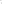 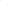 Предложението се подложи на поименно гласуване.Гласували: Председател: Мариана Петрова Ковачева - „за“Зам.- председател: Данаил Николов Пингелов - „за“Зам.- председател: Фатма Садулова Садулова - „за“Зам.- председател: Мариана Симеонова Иванова - „за“Зам.- председател: Даниела Петрова Димова - „за“ Секретар: Натали Стефанова Каламова - „за“Членове:  Ненко Цанков Ковачев - „за“ 	     Мария Павлова Нешева - „за“	     Истилиян Климентов Димитров – „за“     Даниела Ангелова Топалова – „за“	     Павел Димитров Киров – „за“Общинската избирателна комисия на основание чл. 453 и 454 от Изборния кодекс и въз основа на получените данни от протоколите на СИКРЕШИ: ЗА ИЗБИРАНЕ НА ОБЩИНСКИ СЪВЕТНИЦИБрой мандати за общински съветници 17 / Седемнадесет/Общинската избирателна квота е 200 /двеста/ гласовеИзбрани за общински съветници независими кандидати: НЯМА Брой мандати, които се разпределят между партиите, коалициите и местните коалиции, получили гласове не по-малко от общинската избирателна квота:17 /седемнадесет/Мандатите за общинските съветници по т. III се разпределят между партиите, коалициите и местните коалиции, получили гласове не по-малко от общинската избирателна квота, както следва:V. Обявява разпределението на заявените предпочитания(преференции) за отделните кандидати по кандидатски листи на партиите коалициите и местните коалиции получили мандати и подрежда кандидатите както следваVl. Обявява имената на избраните общински съветници по партии коалиции и местни коалиции както следва: Спорове и възражения на членовете на комисията по взетите решения: нямаРешението полежи на оспорване по чл. 88 от ИК.По точка 4 от дневния редГ-н Димитров предложи проект за решение за утвърждаване на предпечатния образец на бюлетина за провеждане на втори тур за избор на кмет на Община СопотПредложението се подложи на поименно гласуване.Гласували: Председател: Мариана Петрова Ковачева - „за“Зам.- председател: Данаил Николов Пингелов - „за“Зам.- председател: Фатма Садулова Садулова - „за“Зам.- председател: Мариана Симеонова Иванова - „за“Зам.- председател: Даниела Петрова Димова - „за“ Секретар: Натали Стефанова Каламова - „за“Членове:  Ненко Цанков Ковачев - „за“ 	     Мария Павлова Нешева - „за“	     Истилиян Климентов Димитров – „за“     Даниела Ангелова Топалова – „за“	     Павел Димитров Киров – „за“На основание чл. 87, ал. 1, т. 9 във вр.чл.452, ал.4 от Изборния кодекс, Общинска избирателна комисия – СопотРЕШИ:УТВЪРЖДАВА предпечатния образец на бюлетина за кмет на община Сопот на втори тур.ОИК принтира образец от бюлетината върху която следва да се подпишат всички присъстващи членове на ОИК и да изпишат трите си имена собственоръчно. Задължително се отбелязват датата и часът на утвърждаване на образеца на бюлетината.Електронният образец на бюлетина да бъде   подписан с електронния подпис на комисията.Решението полежи на оспорване по чл. 88 от ИК.По точка 5 от дневния редЗам.-председателят Садулова, предложи след като ще има втори тур за кмет на община Сопот, и ОИК потвърди образец на бюлетина за втори тур, да определи и упълномощи и членове на ОИК, които да получат бюлетините за втори тур на територията на община Сопот на 05.11.2023г. Предложи това да са Ненко Цанков Ковачев и Данаил Николов Пингелов.Предложението се подложи на поименно гласуване. Гласували: Председател: Мариана Петрова Ковачева - „за“Зам.- председател: Данаил Николов Пингелов - „за“Зам.- председател: Фатма Садулова Садулова - „за“Зам.- председател: Мариана Симеонова Иванова - „за“Зам.- председател: Даниела Петрова Димова - „за“ Секретар: Натали Стефанова Каламова - „за“Членове:  Ненко Цанков Ковачев - „за“ 	     Мария Павлова Нешева - „за“	     Истилиян Климентов Димитров – „за“     Даниела Ангелова Топалова – „за“	     Павел Димитров Киров – „за“След проведено гласуване на основание чл. 87,  ал. 1, т. 1 от Изборния кодекс и Решение № 1979-МИ от 18.08.2023г. на ЦИК,  Общинска избирателна комисия – Сопот РЕШИ:УПЪЛНОМОЩАВА Ненко Цанков Ковачев, ЕГН хххххххххххх представител на политическа партия „ГЕРБ“ и Данаил Николов Пингелов, ЕГН ххххххххххххх представител на коалиция от партии „ПРОДЪЛЖАВАМЕ ПРОМЯНАТА  - ДЕМОКРАТИЧНА БЪЛГАРИЯ“, и двамата членове на ОИК Сопот, да присъстват при предаване на бюлетините за гласуване в община Сопот в изборите на 05 Ноември 2023г., като получат същите, подпишат приемо-предавателен протокол, констативен протокол и товарителницата, предоставена от водача на превозното средство.Информация за упълномощените лица да се изпрати по електронната поща на ЦИК и по електронната поща на „Печатница на БНБ“ АД.Решението подлежи на обжалване по реда на чл. 88 от ИК.Предложението се подложи на поименно гласуване.Гласували: Председател: Мариана Петрова Ковачева - „за“Зам.- председател: Данаил Николов Пингелов - „за“Зам.- председател: Фатма Садулова Садулова - „за“Зам.- председател: Мариана Симеонова Иванова - „за“Зам.- председател: Даниела Петрова Димова - „за“ Секретар: Натали Стефанова Каламова - „за“Членове:  Ненко Цанков Ковачев - „за“ 	     Мария Павлова Нешева - „за“	     Истилиян Климентов Димитров – „за“     Даниела Ангелова Топалова – „за“	     Павел Димитров Киров – „за“					Р Е Ш И:Председателят Ковачева уведоми членовете на ОИК, че следва да се вземе решение за приключване на работата в ИП.Решение № 121ОБЯВЯВА приключване на работата в ИП на 29.10.2023г. в 08,13 часа.Решението подлежи на обжалване по реда на чл. 88 от ИК.По точка 7 от Дневния ред:Председателят Ковачева запозна членовете на комисията, че във връзка с взетото решение №111-МИ от 29.10.2023г.,  с оглед отлагане на произнасянето си досежно твърдяното нарушение  на чл. 182, ал. 1 от ИК, ОИК Сопот по подадената жалба от Станислав Илиев Стоенчев, вх. № 1 в електронният публичен регистър на жалбите и сигналите, подадени до ОИК и решенията по тях, следва да се установят достатъчно фактически данни за образуване на административно наказателно производство  и предложи да бъдат изпратени писма до жалбоподателя Станислав Стоенчев и кмета на община Сопот, относно свидетелите посочени в жалбата и установяване собствеността на сградата.Предложението се подложи на поименно гласуване:Гласували:Председател: Мариана Петрова Ковачева - „за“Зам.- председател: Данаил Николов Пингелов - „за“Зам.- председател: Фатма Садулова Садулова - „за“Зам.- председател: Мариана Симеонова Иванова - „за“Зам.- председател: Даниела Петрова Димова - „за“ Секретар: Натали Стефанова Каламова - „за“Членове:  Ненко Цанков Ковачев - „за“ 	     Мария Павлова Нешева - „за“	     Истилиян Климентов Димитров – „за“     Даниела Ангелова Топалова – „за“	     Павел Димитров Киров – „за“С оглед извършеното гласуване и на основание чл. 87, ал. 1, т.1 и т. 22 от ИК ОИК Сопот РЕШИ:Да се изпратят писма до жалбоподателя Станислав Стоенчев и кмета на община Сопот, относно свидетелите посочени в жалбата и установяване собствеността на сградата.ПРЕДСЕДАТЕЛ: 	   Мариана Петрова КовачеваСЕКРЕТАР: 		   Натали Стефанова КаламоваНом.бюлНаименование на партията или коалицияБрой мандати7 ПП ГЕРБ235 БЪДЕЩЕ ЗА РОДИНАТА666 КОАЛИЦИЯ ПРОДЪЛЖАВАМЕ ПРОМЯНАТА-ДЕМОКРАТИЧНА БЪЛГАРИЯ268 МК ЗАЕДНО ЗА СИЛНА ОБЩИНА (КП ЗАЕДНО ЗА СИЛНА ОБЩИНА и ПП ВМРО-БЪЛГАРСКО НАЦИОНАЛНО ДВИЖЕНИЕ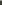 269 МК БСП ЗА БЪЛГАРИЯ  ( „БСП ЗА БЪЛГАРИЯ“, „БЪЛГАРСКИ ВЪЗХОД“,  „ДВИЖЕНИЕ ЗА ПРАВА И СВОБОДИ“, „ДВИЖЕНИЕ БЪЛГАРИЯ НА ГРАЖДАНИТЕ“)5№ вбюлетинатаНаименование на партията, коалицията или местната коалиция№ в подрежданетоСобствено, бащино и фамилно име на кандидатите в листатаСпи съкБрой предпочитания7 ПП ГЕРБ1Нели Дечкова ПеневаА797 ПП ГЕРБ2Иван Николов ПетковА64 (44)7 ПП ГЕРБЗЕлка Стоянова ЕленоваА337 ПП ГЕРБ4Мирослав Францов ПашкуловА247 ПП ГЕРБ5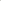 Минко Христов МинковА217 ПП ГЕРБ6Марийка Иванова ГеровскаБ87 ПП ГЕРБ7Стоян Иванов ПауновБ167 ПП ГЕРБ8Мария Стоянова НешеваБ87 ПП ГЕРБ9Любка Иванова ТолумоваБ87 ПП ГЕРБ10Ивона Георгиева ПавловаБ1321 ПП ИМА ТАКЪВ НАРОД1Димитър Петров Митев МитевА4821 ПП ИМА ТАКЪВ НАРОД2Костадин Петров КековА2121 ПП ИМА ТАКЪВ НАРОДЗГенка Георгиева ГрошеваА1721 ПП ИМА ТАКЪВ НАРОД4Петър Румянов Петров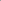 А1321 ПП ИМА ТАКЪВ НАРОД5Петьр Пенчев КуцидимовА1221 ПП ИМА ТАКЪВ НАРОД6Камелия Димитрова ХристоваБ1021 ПП ИМА ТАКЪВ НАРОД7Венцеслав Георгиев ЛуковБ721 ПП ИМА ТАКЪВ НАРОД8Димитър Димов КуцидимовБ121 ПП ИМА ТАКЪВ НАРОД9Лиляна Петева БакърджиеваБ810Иван Итков ДечевБ211Димитър Красимиров ВасилевБ012Теодора Минчева СтругареваБ113Петър Цветанов ПетровБ714Анна Маринова ТодороваБ115Добрин Ненов ГавраиловБ116Красимир Дочев ДочевБ325 СДС1Димитър Тодоров МановА1225 СДС2Петър Петков ГеновА225 СДСЗИван Ненчев ХалачевБ125 СДС4Красимир Недков РоманскиБ125 СДС5Марин Матеев КуртевБ035 БЪДЕЩЕ ЗА РОДИНАТА1Деян Филчев ДойновА26235 БЪДЕЩЕ ЗА РОДИНАТА2Фратьо Неделчев КуртевА12435 БЪДЕЩЕ ЗА РОДИНАТАЗАнтонина Цочева ЦочеваА8735 БЪДЕЩЕ ЗА РОДИНАТА4Анелия Стефанова БочеваБ7435 БЪДЕЩЕ ЗА РОДИНАТА5Пепа Христова Недкова-УрумоваБ7035 БЪДЕЩЕ ЗА РОДИНАТА6Катя Николова Адърска-ДасковаБ7335 БЪДЕЩЕ ЗА РОДИНАТА7Сюлейман Алиосманов БиджовБ6935 БЪДЕЩЕ ЗА РОДИНАТА8Младен Стоянов ДимитровБ6235 БЪДЕЩЕ ЗА РОДИНАТА9Георги Христов АлексиевБ5135 БЪДЕЩЕ ЗА РОДИНАТА10Григор Веселинов СкърцаловБ3135 БЪДЕЩЕ ЗА РОДИНАТА11Станислава Димова ДелидимоваБ3635 БЪДЕЩЕ ЗА РОДИНАТА12Станко Лучев ЛучевБ3735 БЪДЕЩЕ ЗА РОДИНАТА13Петьр Бориславов КръстановБ2035 БЪДЕЩЕ ЗА РОДИНАТА14Борис Георгиев СтефановБ1035 БЪДЕЩЕ ЗА РОДИНАТА15Димитър Иванов БлянтовБ4835 БЪДЕЩЕ ЗА РОДИНАТА16Цвятко Иванов ДойчиновБ535 БЪДЕЩЕ ЗА РОДИНАТА17Ангел Володиев КамбовБ7242 ВЪЗРЖДАНЕ1Иван Христов МинковА5742 ВЪЗРЖДАНЕ2Иванка Славчева ТанчевскаА2442 ВЪЗРЖДАНЕЗГергана Цветкова РачеваА1342 ВЪЗРЖДАНЕ4Стоян Славчев СтояновА1042 ВЪЗРЖДАНЕ5Мария Матеева АтанасоваА1042 ВЪЗРЖДАНЕ6Лалка Илиева ИлиеваБ742 ВЪЗРЖДАНЕ7Димитър Танев ТаневБ866 КОАЛИЦИЯ ПРОДЪЛЖАВАМЕПРОМЯНАТА - ДЕМОКРАТИЧНАБЪЛГАРИЯ1Иван Станев ЯкимджийскиА8866 КОАЛИЦИЯ ПРОДЪЛЖАВАМЕПРОМЯНАТА - ДЕМОКРАТИЧНАБЪЛГАРИЯ2Иван Атанасов АтанасовА4866 КОАЛИЦИЯ ПРОДЪЛЖАВАМЕПРОМЯНАТА - ДЕМОКРАТИЧНАБЪЛГАРИЯЗКалина Йоткова Кацарева- ПулеваА3766 КОАЛИЦИЯ ПРОДЪЛЖАВАМЕПРОМЯНАТА - ДЕМОКРАТИЧНАБЪЛГАРИЯ4Дечко Минчев АнтоновА3366 КОАЛИЦИЯ ПРОДЪЛЖАВАМЕПРОМЯНАТА - ДЕМОКРАТИЧНАБЪЛГАРИЯ5Габриела Димитрова КараганчеваА3166 КОАЛИЦИЯ ПРОДЪЛЖАВАМЕПРОМЯНАТА - ДЕМОКРАТИЧНАБЪЛГАРИЯ6Андреан Делков ПетковБ1966 КОАЛИЦИЯ ПРОДЪЛЖАВАМЕПРОМЯНАТА - ДЕМОКРАТИЧНАБЪЛГАРИЯ7Красимир Атанасов ИвановБ866 КОАЛИЦИЯ ПРОДЪЛЖАВАМЕПРОМЯНАТА - ДЕМОКРАТИЧНАБЪЛГАРИЯ8Ваня Йосифова ЙосифоваБ2766 КОАЛИЦИЯ ПРОДЪЛЖАВАМЕПРОМЯНАТА - ДЕМОКРАТИЧНАБЪЛГАРИЯ9Видол Петров ЙочевБ1366 КОАЛИЦИЯ ПРОДЪЛЖАВАМЕПРОМЯНАТА - ДЕМОКРАТИЧНАБЪЛГАРИЯ10Красими Петков СтойковБ2866 КОАЛИЦИЯ ПРОДЪЛЖАВАМЕПРОМЯНАТА - ДЕМОКРАТИЧНАБЪЛГАРИЯ11Анка Веселинова КостоваБ1666 КОАЛИЦИЯ ПРОДЪЛЖАВАМЕПРОМЯНАТА - ДЕМОКРАТИЧНАБЪЛГАРИЯ12Магдалена Христова НейковаБ1666 КОАЛИЦИЯ ПРОДЪЛЖАВАМЕПРОМЯНАТА - ДЕМОКРАТИЧНАБЪЛГАРИЯ13Йорданка Станкова КъневаБ566 КОАЛИЦИЯ ПРОДЪЛЖАВАМЕПРОМЯНАТА - ДЕМОКРАТИЧНАБЪЛГАРИЯ14Боян Атанасов ВрачевБз66 КОАЛИЦИЯ ПРОДЪЛЖАВАМЕПРОМЯНАТА - ДЕМОКРАТИЧНАБЪЛГАРИЯ15Веселин Димитров КостовБ866 КОАЛИЦИЯ ПРОДЪЛЖАВАМЕПРОМЯНАТА - ДЕМОКРАТИЧНАБЪЛГАРИЯ16Емил Анелинов РизовБ766 КОАЛИЦИЯ ПРОДЪЛЖАВАМЕПРОМЯНАТА - ДЕМОКРАТИЧНАБЪЛГАРИЯ17Димитър Николов МариновБ2368 МК ЗАЕДНО ЗА СИЛНА ОБЩИНА (КПЗАЕДНО ЗА СИЛНА ОБЩИНА и ПП ВМРОБЪЛГАРСКО НАЦИОНАЛНО ДВИЖЕНИЕ)1Любомир Пенчев ДжапаровА5368 МК ЗАЕДНО ЗА СИЛНА ОБЩИНА (КПЗАЕДНО ЗА СИЛНА ОБЩИНА и ПП ВМРОБЪЛГАРСКО НАЦИОНАЛНО ДВИЖЕНИЕ)2Иван Петров НеделевА4868 МК ЗАЕДНО ЗА СИЛНА ОБЩИНА (КПЗАЕДНО ЗА СИЛНА ОБЩИНА и ПП ВМРОБЪЛГАРСКО НАЦИОНАЛНО ДВИЖЕНИЕ)ЗИван Дончев ДончевА43 (22)68 МК ЗАЕДНО ЗА СИЛНА ОБЩИНА (КПЗАЕДНО ЗА СИЛНА ОБЩИНА и ПП ВМРОБЪЛГАРСКО НАЦИОНАЛНО ДВИЖЕНИЕ)4Стоил Атанасов АтанасовА3968 МК ЗАЕДНО ЗА СИЛНА ОБЩИНА (КПЗАЕДНО ЗА СИЛНА ОБЩИНА и ПП ВМРОБЪЛГАРСКО НАЦИОНАЛНО ДВИЖЕНИЕ)5Дочка Василева МинчеваА3768 МК ЗАЕДНО ЗА СИЛНА ОБЩИНА (КПЗАЕДНО ЗА СИЛНА ОБЩИНА и ПП ВМРОБЪЛГАРСКО НАЦИОНАЛНО ДВИЖЕНИЕ)6Даниел Ивов КлисуровА3668 МК ЗАЕДНО ЗА СИЛНА ОБЩИНА (КПЗАЕДНО ЗА СИЛНА ОБЩИНА и ПП ВМРОБЪЛГАРСКО НАЦИОНАЛНО ДВИЖЕНИЕ)7Деница Нешева ЧоноваА3568 МК ЗАЕДНО ЗА СИЛНА ОБЩИНА (КПЗАЕДНО ЗА СИЛНА ОБЩИНА и ПП ВМРОБЪЛГАРСКО НАЦИОНАЛНО ДВИЖЕНИЕ)8Лалка Йорданова СпасоваА3068 МК ЗАЕДНО ЗА СИЛНА ОБЩИНА (КПЗАЕДНО ЗА СИЛНА ОБЩИНА и ПП ВМРОБЪЛГАРСКО НАЦИОНАЛНО ДВИЖЕНИЕ)9Милен Сотиров СотировБ1768 МК ЗАЕДНО ЗА СИЛНА ОБЩИНА (КПЗАЕДНО ЗА СИЛНА ОБЩИНА и ПП ВМРОБЪЛГАРСКО НАЦИОНАЛНО ДВИЖЕНИЕ)10Мария Христова ДжапароваБ968 МК ЗАЕДНО ЗА СИЛНА ОБЩИНА (КПЗАЕДНО ЗА СИЛНА ОБЩИНА и ПП ВМРОБЪЛГАРСКО НАЦИОНАЛНО ДВИЖЕНИЕ)11Деляна Лалова РайковаБ968 МК ЗАЕДНО ЗА СИЛНА ОБЩИНА (КПЗАЕДНО ЗА СИЛНА ОБЩИНА и ПП ВМРОБЪЛГАРСКО НАЦИОНАЛНО ДВИЖЕНИЕ)12Лиляна Рачева КостоваБ1768 МК ЗАЕДНО ЗА СИЛНА ОБЩИНА (КПЗАЕДНО ЗА СИЛНА ОБЩИНА и ПП ВМРОБЪЛГАРСКО НАЦИОНАЛНО ДВИЖЕНИЕ)13Красимир Ганчев ГанчевБ2168 МК ЗАЕДНО ЗА СИЛНА ОБЩИНА (КПЗАЕДНО ЗА СИЛНА ОБЩИНА и ПП ВМРОБЪЛГАРСКО НАЦИОНАЛНО ДВИЖЕНИЕ)14Крум Росенов РадевБ568 МК ЗАЕДНО ЗА СИЛНА ОБЩИНА (КПЗАЕДНО ЗА СИЛНА ОБЩИНА и ПП ВМРОБЪЛГАРСКО НАЦИОНАЛНО ДВИЖЕНИЕ)15Георги Николаев ПилевБ1568 МК ЗАЕДНО ЗА СИЛНА ОБЩИНА (КПЗАЕДНО ЗА СИЛНА ОБЩИНА и ПП ВМРОБЪЛГАРСКО НАЦИОНАЛНО ДВИЖЕНИЕ)16Нено Борисов КисьовБ668 МК ЗАЕДНО ЗА СИЛНА ОБЩИНА (КПЗАЕДНО ЗА СИЛНА ОБЩИНА и ПП ВМРОБЪЛГАРСКО НАЦИОНАЛНО ДВИЖЕНИЕ)17Петко Минков МинковБз69 МК БСП ЗА БЪЛГАРИЯ ( БСП ЗА БЪЛГАРИЯ, БВ, ДПС, ДБГ)1Станислав Илиев СтоенчевА22769 МК БСП ЗА БЪЛГАРИЯ ( БСП ЗА БЪЛГАРИЯ, БВ, ДПС, ДБГ)2Осман Юсеин УзунА8469 МК БСП ЗА БЪЛГАРИЯ ( БСП ЗА БЪЛГАРИЯ, БВ, ДПС, ДБГ)ЗЯко Атанасов ДрагановА7469 МК БСП ЗА БЪЛГАРИЯ ( БСП ЗА БЪЛГАРИЯ, БВ, ДПС, ДБГ)4Мартин Кирилов ГрънчарскиА6669 МК БСП ЗА БЪЛГАРИЯ ( БСП ЗА БЪЛГАРИЯ, БВ, ДПС, ДБГ)5Калина Георгиева ЧилингироваБ5369 МК БСП ЗА БЪЛГАРИЯ ( БСП ЗА БЪЛГАРИЯ, БВ, ДПС, ДБГ)6Маринела Тодорова СтояноваБ4869 МК БСП ЗА БЪЛГАРИЯ ( БСП ЗА БЪЛГАРИЯ, БВ, ДПС, ДБГ)7Цветан Христов СпасовБ4069 МК БСП ЗА БЪЛГАРИЯ ( БСП ЗА БЪЛГАРИЯ, БВ, ДПС, ДБГ)8Иван Христов ПетканчевБ3369 МК БСП ЗА БЪЛГАРИЯ ( БСП ЗА БЪЛГАРИЯ, БВ, ДПС, ДБГ)9Данка Димитрова Дойчевска- АРГИРОВАБ2769 МК БСП ЗА БЪЛГАРИЯ ( БСП ЗА БЪЛГАРИЯ, БВ, ДПС, ДБГ)10Весела Цветанова ТракийскаБ4069 МК БСП ЗА БЪЛГАРИЯ ( БСП ЗА БЪЛГАРИЯ, БВ, ДПС, ДБГ)11Евгения Георгиева ДимитроваБ1869 МК БСП ЗА БЪЛГАРИЯ ( БСП ЗА БЪЛГАРИЯ, БВ, ДПС, ДБГ)12Теодора Стефанова СтояноваБ4669 МК БСП ЗА БЪЛГАРИЯ ( БСП ЗА БЪЛГАРИЯ, БВ, ДПС, ДБГ)13Лидия Найденова НачеваБ2269 МК БСП ЗА БЪЛГАРИЯ ( БСП ЗА БЪЛГАРИЯ, БВ, ДПС, ДБГ)14Георги Любомиров БеберовБ1769 МК БСП ЗА БЪЛГАРИЯ ( БСП ЗА БЪЛГАРИЯ, БВ, ДПС, ДБГ)15Тоня Найденова СтанковаБ1069 МК БСП ЗА БЪЛГАРИЯ ( БСП ЗА БЪЛГАРИЯ, БВ, ДПС, ДБГ)16Николай Трифонов СъбевБ2469 МК БСП ЗА БЪЛГАРИЯ ( БСП ЗА БЪЛГАРИЯ, БВ, ДПС, ДБГ)17Радка Маркова СтефановаБ25Имена на общинските съветнициПартия/коалиция/местна коалиция/независимЕГН /ЛНЧ1Анелия Стефанова БочеваБЪДЕЩЕ ЗА РОДИНАТА2Антонина Цочева ЦочеваБЪДЕЩЕ ЗА РОДИНАТАЗДеян Филчев ДойновБЪДЕЩЕ ЗА РОДИНАТА4Иван Атанасов АтанасовКОАЛИЦИЯ ПРОДЪЛЖАВАМЕ ПРОМЯНАТА -ДЕМОКРАТИЧНА БЪЛГАРИЯ5Иван Николов ПетковПП ГЕРБбИван Петров НеделевМК ЗАЕДНО ЗА СИЛНА ОБЩИНА (КП ЗАЕДНО ЗА СИЛНА ОБЩИНА и ПП ВМРО-БЪЛГАРСКОНАЦИОНАЛНО ВИЖЕНИЕ7Иван Станев ЯкимджийскиКОАЛИЦИЯ ПРОДЪЛЖАВАМЕ ПРОМЯНАТА -ДЕМОКРАТИЧНА БЪЛГАРИЯ8Калина Георгиева ЧилингироваМК БСП ЗА БЪЛГАРИЯ (БСП ЗА БЪЛГАРИЯ, БВ, ДПС, ДБГ)9Катя Николова Адърска-ДасковаБЪДЕЩЕ ЗА РОДИНАТА10 Любомир Пенчев ДжапаровМК ЗАЕДНО ЗА СИЛНА ОБЩИНА (КП ЗАЕДНО ЗА СИЛНА ОБЩИНА и ПП ВМРО-БЪЛГАРСКОНА ИОНАЛНО ВИЖЕНИЕ11Мартин Кирилов ГрънчарскиМК БСП ЗА БЪЛГАРИЯ (БСП ЗА БЪЛГАРИЯ, БВ, ДПС, ДБГ)12Нели Дечкова ПеневаПП ГЕРБ13Осман Юсеин УзунМК БСП ЗА БЪЛГАРИЯ (БСП ЗА БЪЛГАРИЯ, БВ, ДПС, ДБГ)14Пепа Христова Недкова-УрумоваБЪДЕЩЕ ЗА РОДИНАТА15Станислав Илиев Стоенчев МК БСП ЗА БЪЛГАРИЯ (БСП ЗА БЪЛГАРИЯ, БВ, ДПС, ДБГ)16Фратьо Неделчев КуртевБЪДЕЩЕ ЗА РОДИНАТА17Яко Атанасов ДрагановМК БСП ЗА БЪЛГАРИЯ (БСП ЗА БЪЛГАРИЯ, БВ, ДПС, ДБГ)Ном.бюлНаименование на партията или коалицияБрой мандати7 ПП ГЕРБ235 БЪДЕЩЕ ЗА РОДИНАТА666 КОАЛИЦИЯ ПРОДЪЛЖАВАМЕ ПРОМЯНАТА-ДЕМОКРАТИЧНА БЪЛГАРИЯ268 МК ЗАЕДНО ЗА СИЛНА ОБЩИНА (КП ЗАЕДНО ЗА СИЛНА ОБЩИНА и ПП ВМРО-БЪЛГАРСКО НАЦИОНАЛНО ДВИЖЕНИЕ269 МК БСП ЗА БЪЛГАРИЯ  ( „БСП ЗА БЪЛГАРИЯ“, „БЪЛГАРСКИ ВЪЗХОД“,  „ДВИЖЕНИЕ ЗА ПРАВА И СВОБОДИ“, „ДВИЖЕНИЕ БЪЛГАРИЯ НА ГРАЖДАНИТЕ“)5№ вбюлетинатаНаименование на партията, коалицията или местната коалиция№ в подрежданетоСобствено, бащино и фамилно име на кандидатите в листатаСпи съкБрой предпочитания7 ПП ГЕРБ1Нели Дечкова ПеневаА797 ПП ГЕРБ2Иван Николов ПетковА64 (44)7 ПП ГЕРБЗЕлка Стоянова ЕленоваА337 ПП ГЕРБ4Мирослав Францов ПашкуловА247 ПП ГЕРБ5Минко Христов МинковА217 ПП ГЕРБ6Марийка Иванова ГеровскаБ87 ПП ГЕРБ7Стоян Иванов ПауновБ167 ПП ГЕРБ8Мария Стоянова НешеваБ87 ПП ГЕРБ9Любка Иванова ТолумоваБ87 ПП ГЕРБ10Ивона Георгиева ПавловаБ1321 ПП ИМА ТАКЪВ НАРОД1Димитър Петров Митев МитевА4821 ПП ИМА ТАКЪВ НАРОД2Костадин Петров КековА2121 ПП ИМА ТАКЪВ НАРОДЗГенка Георгиева ГрошеваА1721 ПП ИМА ТАКЪВ НАРОД4Петър Румянов ПетровА1321 ПП ИМА ТАКЪВ НАРОД5Петьр Пенчев КуцидимовА1221 ПП ИМА ТАКЪВ НАРОД6Камелия Димитрова ХристоваБ1021 ПП ИМА ТАКЪВ НАРОД7Венцеслав Георгиев ЛуковБ721 ПП ИМА ТАКЪВ НАРОД8Димитър Димов КуцидимовБ121 ПП ИМА ТАКЪВ НАРОД9Лиляна Петева БакърджиеваБ810Иван Итков ДечевБ211Димитър Красимиров ВасилевБ012Теодора Минчева СтругареваБ113Петър Цветанов ПетровБ714Анна Маринова ТодороваБ115Добрин Ненов ГавраиловБ116Красимир Дочев ДочевБ325 СДС1Димитър Тодоров МановА1225 СДС2Петър Петков ГеновА225 СДСЗИван Ненчев ХалачевБ125 СДС4Красимир Недков РоманскиБ125 СДС5Марин Матеев КуртевБ035 БЪДЕЩЕ ЗА РОДИНАТА1Деян Филчев ДойновА26235 БЪДЕЩЕ ЗА РОДИНАТА2Фратьо Неделчев КуртевА12435 БЪДЕЩЕ ЗА РОДИНАТАЗАнтонина Цочева ЦочеваА8735 БЪДЕЩЕ ЗА РОДИНАТА4Анелия Стефанова БочеваБ7435 БЪДЕЩЕ ЗА РОДИНАТА5Пепа Христова Недкова-УрумоваБ7035 БЪДЕЩЕ ЗА РОДИНАТА6Катя Николова Адърска-ДасковаБ7335 БЪДЕЩЕ ЗА РОДИНАТА7Сюлейман Алиосманов БиджовБ6935 БЪДЕЩЕ ЗА РОДИНАТА8Младен Стоянов ДимитровБ6235 БЪДЕЩЕ ЗА РОДИНАТА9Георги Христов АлексиевБ5135 БЪДЕЩЕ ЗА РОДИНАТА10Григор Веселинов СкърцаловБ3135 БЪДЕЩЕ ЗА РОДИНАТА11Станислава Димова ДелидимоваБ3635 БЪДЕЩЕ ЗА РОДИНАТА12Станко Лучев ЛучевБ3735 БЪДЕЩЕ ЗА РОДИНАТА13Петьр Бориславов КръстановБ2035 БЪДЕЩЕ ЗА РОДИНАТА14Борис Георгиев СтефановБ1035 БЪДЕЩЕ ЗА РОДИНАТА15Димитър Иванов БлянтовБ4835 БЪДЕЩЕ ЗА РОДИНАТА16Цвятко Иванов ДойчиновБ535 БЪДЕЩЕ ЗА РОДИНАТА17Ангел Володиев КамбовБ7242 ВЪЗРЖДАНЕ1Иван Христов МинковА5742 ВЪЗРЖДАНЕ2Иванка Славчева ТанчевскаА2442 ВЪЗРЖДАНЕЗГергана Цветкова РачеваА1342 ВЪЗРЖДАНЕ4Стоян Славчев СтояновА1042 ВЪЗРЖДАНЕ5Мария Матеева АтанасоваА1042 ВЪЗРЖДАНЕ6Лалка Илиева ИлиеваБ742 ВЪЗРЖДАНЕ7Димитър Танев ТаневБ866 КОАЛИЦИЯ ПРОДЪЛЖАВАМЕПРОМЯНАТА - ДЕМОКРАТИЧНАБЪЛГАРИЯ1Иван Станев ЯкимджийскиА8866 КОАЛИЦИЯ ПРОДЪЛЖАВАМЕПРОМЯНАТА - ДЕМОКРАТИЧНАБЪЛГАРИЯ2Иван Атанасов АтанасовА4866 КОАЛИЦИЯ ПРОДЪЛЖАВАМЕПРОМЯНАТА - ДЕМОКРАТИЧНАБЪЛГАРИЯЗКалина Йоткова Кацарева- ПулеваА3766 КОАЛИЦИЯ ПРОДЪЛЖАВАМЕПРОМЯНАТА - ДЕМОКРАТИЧНАБЪЛГАРИЯ4Дечко Минчев АнтоновА3366 КОАЛИЦИЯ ПРОДЪЛЖАВАМЕПРОМЯНАТА - ДЕМОКРАТИЧНАБЪЛГАРИЯ5Габриела Димитрова КараганчеваА3166 КОАЛИЦИЯ ПРОДЪЛЖАВАМЕПРОМЯНАТА - ДЕМОКРАТИЧНАБЪЛГАРИЯ6Андреан Делков ПетковБ1966 КОАЛИЦИЯ ПРОДЪЛЖАВАМЕПРОМЯНАТА - ДЕМОКРАТИЧНАБЪЛГАРИЯ7Красимир Атанасов ИвановБ866 КОАЛИЦИЯ ПРОДЪЛЖАВАМЕПРОМЯНАТА - ДЕМОКРАТИЧНАБЪЛГАРИЯ8Ваня Йосифова ЙосифоваБ2766 КОАЛИЦИЯ ПРОДЪЛЖАВАМЕПРОМЯНАТА - ДЕМОКРАТИЧНАБЪЛГАРИЯ9Видол Петров ЙочевБ1366 КОАЛИЦИЯ ПРОДЪЛЖАВАМЕПРОМЯНАТА - ДЕМОКРАТИЧНАБЪЛГАРИЯ10Красими Петков СтойковБ2866 КОАЛИЦИЯ ПРОДЪЛЖАВАМЕПРОМЯНАТА - ДЕМОКРАТИЧНАБЪЛГАРИЯ11Анка Веселинова КостоваБ1666 КОАЛИЦИЯ ПРОДЪЛЖАВАМЕПРОМЯНАТА - ДЕМОКРАТИЧНАБЪЛГАРИЯ12Магдалена Христова НейковаБ1666 КОАЛИЦИЯ ПРОДЪЛЖАВАМЕПРОМЯНАТА - ДЕМОКРАТИЧНАБЪЛГАРИЯ13Йорданка Станкова КъневаБ566 КОАЛИЦИЯ ПРОДЪЛЖАВАМЕПРОМЯНАТА - ДЕМОКРАТИЧНАБЪЛГАРИЯ14Боян Атанасов ВрачевБз66 КОАЛИЦИЯ ПРОДЪЛЖАВАМЕПРОМЯНАТА - ДЕМОКРАТИЧНАБЪЛГАРИЯ15Веселин Димитров КостовБ866 КОАЛИЦИЯ ПРОДЪЛЖАВАМЕПРОМЯНАТА - ДЕМОКРАТИЧНАБЪЛГАРИЯ16Емил Анелинов РизовБ766 КОАЛИЦИЯ ПРОДЪЛЖАВАМЕПРОМЯНАТА - ДЕМОКРАТИЧНАБЪЛГАРИЯ17Димитър Николов МариновБ2368 МК ЗАЕДНО ЗА СИЛНА ОБЩИНА (КПЗАЕДНО ЗА СИЛНА ОБЩИНА и ПП ВМРОБЪЛГАРСКО НАЦИОНАЛНО ДВИЖЕНИЕ)1Любомир Пенчев ДжапаровА5368 МК ЗАЕДНО ЗА СИЛНА ОБЩИНА (КПЗАЕДНО ЗА СИЛНА ОБЩИНА и ПП ВМРОБЪЛГАРСКО НАЦИОНАЛНО ДВИЖЕНИЕ)2Иван Петров НеделевА4868 МК ЗАЕДНО ЗА СИЛНА ОБЩИНА (КПЗАЕДНО ЗА СИЛНА ОБЩИНА и ПП ВМРОБЪЛГАРСКО НАЦИОНАЛНО ДВИЖЕНИЕ)ЗИван Дончев ДончевА43 (22)68 МК ЗАЕДНО ЗА СИЛНА ОБЩИНА (КПЗАЕДНО ЗА СИЛНА ОБЩИНА и ПП ВМРОБЪЛГАРСКО НАЦИОНАЛНО ДВИЖЕНИЕ)4Стоил Атанасов АтанасовА3968 МК ЗАЕДНО ЗА СИЛНА ОБЩИНА (КПЗАЕДНО ЗА СИЛНА ОБЩИНА и ПП ВМРОБЪЛГАРСКО НАЦИОНАЛНО ДВИЖЕНИЕ)5Дочка Василева МинчеваА3768 МК ЗАЕДНО ЗА СИЛНА ОБЩИНА (КПЗАЕДНО ЗА СИЛНА ОБЩИНА и ПП ВМРОБЪЛГАРСКО НАЦИОНАЛНО ДВИЖЕНИЕ)6Даниел Ивов КлисуровА3668 МК ЗАЕДНО ЗА СИЛНА ОБЩИНА (КПЗАЕДНО ЗА СИЛНА ОБЩИНА и ПП ВМРОБЪЛГАРСКО НАЦИОНАЛНО ДВИЖЕНИЕ)7Деница Нешева ЧоноваА3568 МК ЗАЕДНО ЗА СИЛНА ОБЩИНА (КПЗАЕДНО ЗА СИЛНА ОБЩИНА и ПП ВМРОБЪЛГАРСКО НАЦИОНАЛНО ДВИЖЕНИЕ)8Лалка Йорданова СпасоваА3068 МК ЗАЕДНО ЗА СИЛНА ОБЩИНА (КПЗАЕДНО ЗА СИЛНА ОБЩИНА и ПП ВМРОБЪЛГАРСКО НАЦИОНАЛНО ДВИЖЕНИЕ)9Милен Сотиров СотировБ1768 МК ЗАЕДНО ЗА СИЛНА ОБЩИНА (КПЗАЕДНО ЗА СИЛНА ОБЩИНА и ПП ВМРОБЪЛГАРСКО НАЦИОНАЛНО ДВИЖЕНИЕ)10Мария Христова ДжапароваБ968 МК ЗАЕДНО ЗА СИЛНА ОБЩИНА (КПЗАЕДНО ЗА СИЛНА ОБЩИНА и ПП ВМРОБЪЛГАРСКО НАЦИОНАЛНО ДВИЖЕНИЕ)11Деляна Лалова РайковаБ968 МК ЗАЕДНО ЗА СИЛНА ОБЩИНА (КПЗАЕДНО ЗА СИЛНА ОБЩИНА и ПП ВМРОБЪЛГАРСКО НАЦИОНАЛНО ДВИЖЕНИЕ)12Лиляна Рачева КостоваБ1768 МК ЗАЕДНО ЗА СИЛНА ОБЩИНА (КПЗАЕДНО ЗА СИЛНА ОБЩИНА и ПП ВМРОБЪЛГАРСКО НАЦИОНАЛНО ДВИЖЕНИЕ)13Красимир Ганчев ГанчевБ2168 МК ЗАЕДНО ЗА СИЛНА ОБЩИНА (КПЗАЕДНО ЗА СИЛНА ОБЩИНА и ПП ВМРОБЪЛГАРСКО НАЦИОНАЛНО ДВИЖЕНИЕ)14Крум Росенов РадевБ568 МК ЗАЕДНО ЗА СИЛНА ОБЩИНА (КПЗАЕДНО ЗА СИЛНА ОБЩИНА и ПП ВМРОБЪЛГАРСКО НАЦИОНАЛНО ДВИЖЕНИЕ)15Георги Николаев ПилевБ1568 МК ЗАЕДНО ЗА СИЛНА ОБЩИНА (КПЗАЕДНО ЗА СИЛНА ОБЩИНА и ПП ВМРОБЪЛГАРСКО НАЦИОНАЛНО ДВИЖЕНИЕ)16Нено Борисов КисьовБ668 МК ЗАЕДНО ЗА СИЛНА ОБЩИНА (КПЗАЕДНО ЗА СИЛНА ОБЩИНА и ПП ВМРОБЪЛГАРСКО НАЦИОНАЛНО ДВИЖЕНИЕ)17Петко Минков МинковБз69 МК БСП ЗА БЪЛГАРИЯ ( БСП ЗА БЪЛГАРИЯ, БВ, ДПС, ДБГ)1Станислав Илиев СтоенчевА22769 МК БСП ЗА БЪЛГАРИЯ ( БСП ЗА БЪЛГАРИЯ, БВ, ДПС, ДБГ)2Осман Юсеин УзунА8469 МК БСП ЗА БЪЛГАРИЯ ( БСП ЗА БЪЛГАРИЯ, БВ, ДПС, ДБГ)ЗЯко Атанасов ДрагановА7469 МК БСП ЗА БЪЛГАРИЯ ( БСП ЗА БЪЛГАРИЯ, БВ, ДПС, ДБГ)4Мартин Кирилов ГрънчарскиА6669 МК БСП ЗА БЪЛГАРИЯ ( БСП ЗА БЪЛГАРИЯ, БВ, ДПС, ДБГ)5Калина Георгиева ЧилингироваБ5369 МК БСП ЗА БЪЛГАРИЯ ( БСП ЗА БЪЛГАРИЯ, БВ, ДПС, ДБГ)6Маринела Тодорова СтояноваБ4869 МК БСП ЗА БЪЛГАРИЯ ( БСП ЗА БЪЛГАРИЯ, БВ, ДПС, ДБГ)7Цветан Христов СпасовБ4069 МК БСП ЗА БЪЛГАРИЯ ( БСП ЗА БЪЛГАРИЯ, БВ, ДПС, ДБГ)8Иван Христов ПетканчевБ3369 МК БСП ЗА БЪЛГАРИЯ ( БСП ЗА БЪЛГАРИЯ, БВ, ДПС, ДБГ)9Данка Димитрова Дойчевска- АРГИРОВАБ2769 МК БСП ЗА БЪЛГАРИЯ ( БСП ЗА БЪЛГАРИЯ, БВ, ДПС, ДБГ)10Весела Цветанова ТракийскаБ4069 МК БСП ЗА БЪЛГАРИЯ ( БСП ЗА БЪЛГАРИЯ, БВ, ДПС, ДБГ)11Евгения Георгиева ДимитроваБ1869 МК БСП ЗА БЪЛГАРИЯ ( БСП ЗА БЪЛГАРИЯ, БВ, ДПС, ДБГ)12Теодора Стефанова СтояноваБ4669 МК БСП ЗА БЪЛГАРИЯ ( БСП ЗА БЪЛГАРИЯ, БВ, ДПС, ДБГ)13Лидия Найденова НачеваБ2269 МК БСП ЗА БЪЛГАРИЯ ( БСП ЗА БЪЛГАРИЯ, БВ, ДПС, ДБГ)14Георги Любомиров БеберовБ1769 МК БСП ЗА БЪЛГАРИЯ ( БСП ЗА БЪЛГАРИЯ, БВ, ДПС, ДБГ)15Тоня Найденова СтанковаБ1069 МК БСП ЗА БЪЛГАРИЯ ( БСП ЗА БЪЛГАРИЯ, БВ, ДПС, ДБГ)16Николай Трифонов СъбевБ2469 МК БСП ЗА БЪЛГАРИЯ ( БСП ЗА БЪЛГАРИЯ, БВ, ДПС, ДБГ)17Радка Маркова СтефановаБ25Имена на общинските съветнициПартия/коалиция/местна коалиция/независимЕГН /ЛНЧ1Анелия Стефанова БочеваБЪДЕЩЕ ЗА РОДИНАТА2Антонина Цочева ЦочеваБЪДЕЩЕ ЗА РОДИНАТАЗДеян Филчев ДойновБЪДЕЩЕ ЗА РОДИНАТА4Иван Атанасов АтанасовКОАЛИЦИЯ ПРОДЪЛЖАВАМЕ ПРОМЯНАТА -ДЕМОКРАТИЧНА БЪЛГАРИЯ5Иван Николов ПетковПП ГЕРБбИван Петров НеделевМК ЗАЕДНО ЗА СИЛНА ОБЩИНА (КП ЗАЕДНО ЗА СИЛНА ОБЩИНА и ПП ВМРО-БЪЛГАРСКОНАЦИОНАЛНО ВИЖЕНИЕ7Иван Станев ЯкимджийскиКОАЛИЦИЯ ПРОДЪЛЖАВАМЕ ПРОМЯНАТА -ДЕМОКРАТИЧНА БЪЛГАРИЯ8Калина Георгиева ЧилингироваМК БСП ЗА БЪЛГАРИЯ (БСП ЗА БЪЛГАРИЯ, БВ, ДПС, ДБГ)9Катя Николова Адърска-ДасковаБЪДЕЩЕ ЗА РОДИНАТА10 Любомир Пенчев ДжапаровМК ЗАЕДНО ЗА СИЛНА ОБЩИНА (КП ЗАЕДНО ЗА СИЛНА ОБЩИНА и ПП ВМРО-БЪЛГАРСКОНА ИОНАЛНО ВИЖЕНИЕ11Мартин Кирилов ГрънчарскиМК БСП ЗА БЪЛГАРИЯ (БСП ЗА БЪЛГАРИЯ, БВ, ДПС, ДБГ)12Нели Дечкова ПеневаПП ГЕРБ13Осман Юсеин УзунМК БСП ЗА БЪЛГАРИЯ (БСП ЗА БЪЛГАРИЯ, БВ, ДПС, ДБГ)14Пепа Христова Недкова-УрумоваБЪДЕЩЕ ЗА РОДИНАТА15Станислав Илиев Стоенчев МК БСП ЗА БЪЛГАРИЯ (БСП ЗА БЪЛГАРИЯ, БВ, ДПС, ДБГ)16Фратьо Неделчев КуртевБЪДЕЩЕ ЗА РОДИНАТА17Яко Атанасов ДрагановМК БСП ЗА БЪЛГАРИЯ (БСП ЗА БЪЛГАРИЯ, БВ, ДПС, ДБГ)